МУНИЦИПАЛЬНЫЙ СОВЕТИВНЯКОВСКОГО СЕЛЬСКОГО ПОСЕЛЕНИЯЯрославского муниципального районаЯрославской областитретий созывРЕШЕНИЕМуниципальный Совет Ивняковского сельского поселения Ярославского муниципального района Ярославской области  РЕШИЛ:1. Внести в решение Муниципального Совета Ивняковского сельского поселения от 23.12.2015 г. № 43 «О бюджете  Ивняковского сельского поселения ЯМР ЯО на 2016 год и плановый период 2017 и 2018 годов» следующие изменения:1.1. пункт 1.1 решения изложить в следующей редакции:«Прогнозируемый общий объем доходов бюджета поселения 
в сумме 41 857 708,33 рублей».пункт 1.2 решения изложить в следующей редакции:«1.2. Общий объем расходов бюджета поселения в сумме    37 564 093,13 рублей»1.2. пункт 1.3 решения изложить в следующей редакции:«1.3. Профицит бюджета поселения 4 293 615,20  рублей.»1.2. приложения к решению 1, 3,6,9,11  изложить в редакции приложений  1,3, 6,9,11  к настоящему решению соответственно.2. Опубликовать настоящее решение в газете «Ярославский агрокурьер» и разместить на официальном сайте Администрации Ивняковского сельского поселения в сети Интернет.3. Контроль за исполнением решения возложить на Комиссию по бюджетным и организационным вопросам Муниципального Совета Ивняковского сельского поселения.4. Настоящее решение вступает в силу с момента подписания.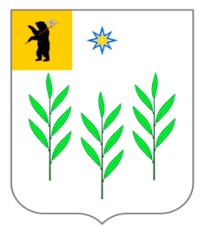 от  29 февраля 2016 года  № 49О внесении изменений и дополнений в  решение Муниципального Совета Ивняковского сельского поселения от  23.12.2015 г. № 43 «О бюджете Ивняковского сельского поселения ЯМР ЯО на 2016 год и плановый период 2017 и 2018 годов»Председатель Муниципального Совета Ивняковского сельского поселенияМ.В. НефедоваГлава  Ивняковского  сельского поселения                                                                        И.И. Цуренкова